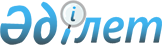 Об утверждении стандартов государственных услуг в области электроэнергетики
					
			Утративший силу
			
			
		
					Приказ Министра энергетики Республики Казахстан от 14 апреля 2015 года № 281. Зарегистрирован в Министерстве юстиции Республики Казахстан 22 мая 2015 года № 11130. Утратил силу приказом Министра энергетики Республики Казахстан от 15 апреля 2020 года № 143.
      Сноска. Утратил приказом Министра энергетики РК от 15.04.2020 № 143 (вводится в действие по истечении двадцати одного календарного дня после дня его первого официального опубликования).
      В соответствии с подпунктом 1) статьи 10 Закона Республики Казахстан от 15 апреля 2013 года "О государственных услугах" ПРИКАЗЫВАЮ:
      1. Утвердить:
      1) утратил силу приказом Министра энергетики РК от 24.05.2016 № 216;
      2) утратил силу приказом Министра энергетики РК от 24.05.2016 № 216;
      3) стандарт государственной услуги "Выдача паспорта готовности энергопроизводящим и энергопередающим организациям к работе в осенне-зимний период", согласно приложению 3 к настоящему приказу;
      4) утратил силу приказом Министра энергетики РК от 24.05.2016 № 216;
      5) утратил силу приказом Министра энергетики РК от 24.05.2016 № 216;
      6) утратил силу приказом Министра энергетики РК от 18.02.2019 № 55 (вводится в действие по истечении двадцати одного календарного дня после дня его первого официального опубликования);


      7) утратил силу приказом Министра энергетики РК от 24.05.2016 № 216;
      8) утратил силу приказом Министра энергетики РК от 24.05.2016 № 216;
      9) стандарт государственной услуги "Квалификационная проверка знаний правил технической эксплуатации и правил техники безопасности у руководителей, специалистов организаций, осуществляющих производство, передачу электрической и тепловой энергии, для контроля технического состояния и безопасности эксплуатации электроустановок" согласно приложению 9 к настоящему приказу.
      Сноска. Пункт 1 с изменениями, внесенными приказом Министра энергетики РК от 24.05.2016 № 216; от 17.02.2017 № 54 (вводится в действие по истечении двадцати одного календарного дня после дня его первого официального опубликования); от 05.01.2018 № 5 (вводится в действие по истечении двадцати одного календарного дня после дня его первого официального опубликования); от 18.02.2019 № 55 (вводится в действие по истечении двадцати одного календарного дня после дня его первого официального опубликования).


       2. Комитету атомного и энергетического надзора и контроля Министерства энергетики Республики Казахстан в установленном законодательством Республики Казахстан порядке обеспечить:
      1) государственную регистрацию настоящего приказа в Министерстве юстиции Республики Казахстан;
      2) направление на официальное опубликование копии настоящего приказа в течение десяти календарных дней после его государственной регистрации в Министерстве юстиции Республики Казахстан в периодических печатных изданиях и в информационно–правовой системе "Әділет"; 
      3) размещение настоящего приказа на интернет–ресурсе Министерства энергетики Республики Казахстан и на интранет-портале государственных органов;
      4) в течение десяти рабочих дней после государственной регистрации настоящего приказа в Министерстве юстиции Республики Казахстан представление в Департамент юридической службы Министерства энергетики Республики Казахстан сведений об исполнении мероприятий, предусмотренных подпунктами 2) и 3) настоящего пункта.
      3. Контроль за исполнением настоящего приказа возложить на курирующего вице-министра энергетики Республики Казахстан.
      4. Настоящий приказ вводится в действие по истечении двадцати одного календарного дня после дня его первого официального опубликования.
      "СОГЛАСОВАН"   
      Министр по инвестициям и   
      развитию Республики Казахстан   
      _____________ А. Исекешов   
      " " _____________ 2015 года
      Сноска. Приложение 1 утратило силу приказом Министра энергетики РК от 24.05.2016 № 216.
      Сноска. Приложение 2 утратило силу приказом Министра энергетики РК от 24.05.2016 № 216. Стандарт государственной услуги
"Выдача паспорта готовности энергопроизводящим и энергопередающим организациям к работе в осенне-зимний период
      Сноска. Заголовок Стандарта в редакции приказа и.о. Министра энергетики РК от 05.01.2018 № 5 (вводится в действие по истечении двадцати одного календарного дня после дня его первого официального опубликования). Глава 1. Общие положения
      1. Государственная услуга "Выдача паспорта готовности энергопроизводящим и энергопередающим организациям к работе в осенне-зимний период" (далее - государственная услуга).
      Сноска. Пункт 1 в редакции приказа и.о. Министра энергетики РК от 05.01.2018 № 5 (вводится в действие по истечении двадцати одного календарного дня после дня его первого официального опубликования).


      2. Стандарт государственной услуги разработан Министерством энергетики Республики Казахстан (далее – Министерство).
      3. Государственная услуга оказывается: 
      1) паспорта готовности энергопроизводящим и энергопередающим организациям к работе в осенне-зимний период (далее - паспорт готовности) с установленной электрической мощностью свыше 5 МегаВатт (далее - МВт), а также имеющих на своем балансе электрические сети напряжением 110 килоВольт (далее - кВ) и выше, выдаются Комитетом атомного и энергетического надзора и контроля Министерства (далее - услугодатель);
      2) паспорта готовности отопительным котельным всех мощностей и тепловых сетей (магистральных, внутриквартальных) к работе в осенне-зимний период выдаются местными исполнительными органами городов Нур-Султана, Алматы и Шымкента, районов и городов областного значения (далее - услугодатель);
       3) энергопередающим организациям, имеющим в своем составе электрические сети напряжением 35 кВ и ниже, а также энергопроизводящим организациям с установленной электрической мощностью 5 МВт и менее, паспорта готовности выдают территориальные подразделения Комитета атомного и энергетического надзора и контроля Министерства (далее – услугодатель).
      Прием заявлений осуществляется через:
      1) канцелярию услугодателей;
      2) веб-портал "электронного правительства": www.egov.kz www.elicense.kz (далее-портал);
      Выдача результатов оказания государственной услуги осуществляется через портал.
      Прием заявлений услугодателем осуществляется ежегодно с 15 августа по 30 сентября включительно, для системного оператора по 25 октября включительно.
      Сноска. Пункт 3 с изменениями, внесенными приказом и.о. Министра энергетики РК от 05.01.2018 № 5 (вводится в действие по истечении двадцати одного календарного дня после дня его первого официального опубликования); от 05.08.2019 № 270 (вводится в действие по истечении двадцати одного календарного дня после дня его первого официального опубликования).

 Глава 2. Порядок оказания государственной услуги
      4. Срок оказания государственной услуги:
      1) с момента сдачи пакета документов услугодателю, а также при обращении на портал – в течение 20 (двадцати) календарных дней.
      В случаях представления услугополучателем неполного пакета документов, предусмотренных в пункте 9 настоящего стандарта, и (или) документов с истекшим сроком действия услугодатель отказывает в приеме заявления;
      2) максимально допустимое время ожидания для сдачи пакета документов услугополучателем – 15 (пятнадцать) минут;
      3) максимально допустимое время обслуживания услугополучателя – 15 (пятнадцать) минут. 
      Сноска. Пункт 4 в редакции приказа Министра энергетики РК от 18.02.2019 № 55 (вводится в действие по истечении двадцати одного календарного дня после дня его первого официального опубликования).


      5. Форма оказания государственной услуги: электронная (частично автоматизированная) и бумажная.
      Сноска. Пункт 5 в редакции приказа и.о. Министра энергетики РК от 05.01.2018 № 5 (вводится в действие по истечении двадцати одного календарного дня после дня его первого официального опубликования).


      6. Результат оказания государственной услуги: паспорт готовности энергопроизводящим и энергопередающим организациям к работе в осенне-зимний период, паспорт готовности с замечаниями энергопроизводящим и энергопередающим организациям к работе в осенне-зимний период, либо мотивированный ответ об отказе в оказании государственной услуги по основаниям, предусмотренным пунктом 10 настоящего стандарта государственной услуги.
      Форма предоставления результата оказания государственной услуги: электронная/бумажная.
      Сноска. Пункт 6 в редакции приказа и.о. Министра энергетики РК от 05.01.2018 № 5 (вводится в действие по истечении двадцати одного календарного дня после дня его первого официального опубликования).


      7. Государственная услуга оказывается бесплатно юридическим лицам (далее - услугополучатель).
      Сноска. Пункт 7 в редакции приказа и.о. Министра энергетики РК от 05.01.2018 № 5 (вводится в действие по истечении двадцати одного календарного дня после дня его первого официального опубликования).


      8. График работы:
      1) услугодателя – с понедельника по пятницу с 9-00 до 18-30 часов, с перерывом на обед с 13-00 до 14-30 часов, кроме выходных и праздничных дней, согласно трудовому законодательству Республики Казахстан.
      Прием заявлений и выдача результатов оказания государственной услуги осуществляется с 9.00 часов до 17.30 часов с перерывом на обед с 13.00 часов до 14.30 часов.
      Государственная услуга оказывается в порядке очереди, без предварительной записи и ускоренного обслуживания;
      2) портала – круглосуточно, за исключением технических перерывов в связи с проведением ремонтных работ (при обращении услугополучателя после окончания рабочего времени, в выходные и праздничные дни согласно трудовому законодательству Республики Казахстан, прием заявлений и выдача результатов оказания государственной услуги осуществляется следующим рабочим днем).
      9. Перечень документов, необходимых для оказания государственной услуги при обращении услугополучателя (либо его представителя по доверенности):
      1)  к услугодателям:
      заявление на получение паспорта готовности энергопроизводящих и энергопередающих организаций к работе в осенне-зимний период по форме, согласно приложению 1 к настоящему стандарту государственной услуги;
      акт готовности энергопроизводящих и энергопередающих организаций к работе в осенне-зимний период (далее - акт готовности) по форме, согласно приложению 2 к настоящему стандарту государственной услуги;
      к акту готовности прилагаются документы, подтверждающие выполнение условий для получения паспорта готовности энергопроизводящих и энергопередающих организаций к работе в осенне-зимний период, указанных в приложении 3 к настоящему стандарту государственной услуги;
      заключение экспертной организации, осуществляющей энергетическую экспертизу, о техническом состоянии основного и вспомогательного оборудования, зданий и сооружений станций, электрических и тепловых сетей, а также готовности организации к обеспечению отпуска тепловой и электрической энергии потребителям.
      Направляемые документы нумеруются, прошнуровываются;
      2)  на портал:
      заявление на получение паспорта готовности энергопроизводящих и энергопередающих организаций к работе в осенне-зимний период по форме, согласно приложению 1 к настоящему стандарту государственной услуги;
      электронная копия акта готовности по форме, в соответствии с приложением 2 к настоящему стандарту государственной услуги;
      к акту готовности прилагаются документы, подтверждающие выполнение условий для получения паспорта готовности энергопроизводящих и энергопередающих организаций к работе в осенне-зимний период, указанных в приложении 3 к настоящему стандарту государственной услуги;
      заключение экспертной организации, осуществляющей энергетическую экспертизу, о техническом состоянии основного и вспомогательного оборудования, зданий и сооружений станций, электрических и тепловых сетей, а также готовности организации к обеспечению отпуска тепловой и электрической энергии потребителям.
      При подаче услугополучателем всех документов, предусмотренных в пункте 9 настоящего стандарта, услугодателям нарочно, подтверждением принятия заявления на бумажном носителе является отметка на его копии о регистрации в канцелярии услугодателей с указанием даты и времени приема пакета документов.
      Сноска. Пункт 9 с изменениями, внесенными приказом и.о. Министра энергетики РК от 05.01.2018 № 5 (вводится в действие по истечении двадцати одного календарного дня после дня его первого официального опубликования).


      10. Услугодатель отказывает в оказании государственных услуг по следующим основаниям:
      1) установление недостоверности документов, представленных услугополучателем для получения государственной услуги, и (или) данных (сведений), содержащихся в них;
      2) несоответствие услугополучателя и (или) представленных материалов, объектов, данных и сведений, необходимых для оказания государственной услуги Правилам получения энергопроизводящими, энергопередающими организациями паспорта готовности к работе в осенне-зимний период, утвержденным приказом Министра энергетики Республики Казахстан от 2 февраля 2015 года № 55 (зарегистрированный в Реестре государственной регистрации нормативных правовых актов за № 10516);
      3) в отношении услугополучателя имеется вступившее в законную силу решение (приговор) суда о запрещении деятельности или отдельных видов деятельности, требующих получения определенной государственной услуги. Глава 3. Порядок обжалования решений, действий (бездействия)
центральных государственных органов, а также услугодателей и (или) их должностных лиц по вопросам оказания государственных услуг
      11. В случае обжалования решений, действий (бездействий) услугодателя и (или) его должностных лиц, соответствующего местного исполнительного органа по вопросам оказания государственных услуг, жалоба подается на имя руководителя услугодателя, либо на имя руководителя Министерства указанные в пункте 17 настоящего стандарта государственной услуги.
      Жалобы принимаются в письменной форме по почте либо нарочно через канцелярию услугодателя или Министерства в рабочие дни, а также посредством портала.
      Подтверждением принятия жалобы в канцелярии услугодателя, Министерства, является ее регистрация (штамп, входящий номер и дата регистрации проставляются на втором экземпляре жалобы или в сопроводительном письме к жалобе).
      При обращении через портал информацию о порядке обжалования можно получить по телефону Единого контакт-центра 1414 и 8 800 080 7777.
      При отправке жалобы через портал услугополучателю из "личного кабинета" доступна информация об обращении, которая обновляется в ходе обработки обращения услугодателем (отметки о доставке, регистрации, исполнении, ответ о рассмотрении или отказе в рассмотрении).
      В жалобе юридического лица указываются его наименование, почтовый адрес, исходящий номер и дата.
      Жалоба услугополучателя, поступившая в адрес услугодателя, Министерства, подлежит рассмотрению в течение пяти рабочих дней со дня ее регистрации. Мотивированный ответ о результатах рассмотрения жалобы направляется услугополучателю посредством почтовой связи либо выдается нарочно в канцелярии услугодателя, Министерства.
      В случае электронного обращения через портал, услугополучателю из "личного кабинета" доступна информация об обращении, которая обновляется в ходе обработки (отметки о доставке, регистрации, исполнении, ответ о рассмотрении или отказе в рассмотрении).
      В случае несогласия с результатами оказанной государственной услуги услугополучатель может обратиться с жалобой в уполномоченный орган по оценке и контролю за качеством оказания государственных услуг.
      Жалоба услугополучателя, поступившая в адрес уполномоченного органа по оценке и контролю за качеством оказания государственных услуг, подлежит рассмотрению в течение пятнадцати рабочих дней со дня ее регистрации.
      Сноска. Пункт 11 с изменениями, внесенными приказом и.о. Министра энергетики РК от 05.01.2018 № 5 (вводится в действие по истечении двадцати одного календарного дня после дня его первого официального опубликования).


      12. В случаях несогласия с результатами оказанной государственной услуги услугополучатель имеет право обращаться в суд в установленном законодательством Республики Казахстан порядке. Глава 4. Иные требования с учетом особенностей оказания государственной услуги, в том числе оказываемой в электронной форме
      13. Особенности оказания государственной услуги услугополучателям (их представителям по доверенности) с ограниченными возможностями при их обращении к услугодателю оборудовано отдельным входом для людей с ограниченными возможностями, расположенный между четырнадцатым и пятнадцатым подъездами.
      14. Адрес места оказания государственной услуги размещен:
      1) на интернет-ресурсе Министерства – www.energo.gov.kz, раздел "Государственные услуги";
      2) на интернет-ресурсе услугодателя - kaenk.energo.gov.kz, раздел "Государственные услуги.
      Сноска. Пункт 14 с изменениями, внесенными приказом и.о. Министра энергетики РК от 05.01.2018 № 5 (вводится в действие по истечении двадцати одного календарного дня после дня его первого официального опубликования).


      15. Услугополучатель может получить государственную услугу в электронной форме через портал при условии наличия ЭЦП.
      16. Услугополучатель имеет возможность получения информации о порядке и статусе оказания государственной услуги в режиме удаленного доступа по контактным телефонам услугодателя, а также Единого контакт-центра, указанных в пункте 17 настоящего стандарта.
      17. Контактные телефоны справочных служб по вопросам оказания государственной услуги указаны на интернет-ресурсе услугодателя. Телефоны Единого контакт-центра: 1414 и 8 800 080 7777.  Заявление на получение паспорта готовности энергопроизводящих и
энергопередающих организаций к работе в осенне-зимний период
      Сноска. Приложение 1 в редакции приказа Министра энергетики РК от 18.02.2019 № 55 (вводится в действие по истечении двадцати одного календарного дня после дня его первого официального опубликования).
      Местонахождение юридического лица и его энергообъекта
Почтовый адрес _______________________________________________
Номера телефонов: ____________________________________________
E-mail: _______________________________________________________
Факс: ________________________________________________________
Прилагаемый перечень документов:  1. ___________________________ на __ листах, порядковый № страницы
2. ___________________________ на __ листах, порядковый № страницы
3. ___________________________ на __ листах, порядковый № страницы
4. ___________________________ на __ листах, порядковый № страницы
5. ___________________________ на __ листах, порядковый № страницы
6. ___________________________ на __ листах, порядковый № страницы
Руководитель организации
________________________________________________________________
(должность, фамилия, имя, отчество (при его наличии), подпись)
"____" _____________ 20___ года Акт готовности энергопроизводящих и энергопередающих организаций к работе в осенне-зимний период ______ годов
      Сноска. Приложение 2 в редакции приказа Министра энергетики РК от 18.02.2019 № 55 (вводится в действие по истечении двадцати одного календарного дня после дня его первого официального опубликования).
      Комиссия, назначенная приказом ____________________________________________
                                                 (наименование организации)
от _________________ № ________ ________________________________________________
                         (указывается выполнение/невыполнение условий для получения
_______________________________________________________________________________
паспорта готовности энергопроизводящих и энергопередающих
_______________________________________________________________________________
организаций к работе в осенне-зимний период)
Вывод:_________________________________________________________________________
                   (организация готова/не готова к работе в осенне-зимний период) Условия для получения паспорта готовности энергопроизводящими и энергопередающими организациями к работе в осенне-зимний период
      Сноска. Приложение 3 в редакции приказа Министра энергетики РК от 05.08.2019 № 270 (вводится в действие по истечении двадцати одного календарного дня после дня его первого официального опубликования).
      1. Для получения паспорта готовности энергопроизводящими организациями к работе в осенне-зимний период предоставляются следующие документы (за исключением энергопроизводящих организаций, использующих возобновляемые источники энергии):
      1) копии ведомостей параметров технического состояния основного оборудования, прошедшего капитальные и расширенно-текущие ремонты при подготовке к предстоящему осенне-зимнему периоду, согласно Правил организации технического обслуживания и ремонта оборудования, зданий и сооружений электростанций, тепловых и электрических сетей, утвержденных приказом Министра энергетики Республики Казахстан от 11 февраля 2015 года № 73 (зарегистрирован в Реестре государственной регистрации нормативных правовых актов за № 10451) (далее – Правила);
      2) копии договоров на поставку топлива на предстоящий осенне-зимний период (за исключением энергопроизводящих организаций, использующих собственное топливо);
      3) акт о выполнении в полном объеме запланированных мероприятий по предупреждению повреждений оборудования, технологических схем и сооружений в условиях низких температур наружного воздуха;
      4) акт готовности энергопроизводящей организации к выполнению графика нагрузок (электрических, тепловых), то есть наличие в работе и резерве необходимого состава основного оборудования;
      5) справка о наличии на складе остатка основного и резервного (аварийного) топлива в соответствии с Нормами эксплуатационного запаса топлива в осенне-зимний период для энергопроизводящих организаций, утвержденных приказом Министра энергетики Республики Казахстан от 22 апреля 2016 года № 172 (зарегистрирован в Реестре государственной регистрации нормативных правовых актов за № 14033);
      6) акт готовности систем пожаротушения и пожарной сигнализации к работе в осенне-зимний период;
      7) акт готовности устройств релейной защиты и автоматики, зданий и сооружений, средств диспетчерского и технологического управления к работе в осенне-зимний период;
      8) акт о проведении осеннего комиссионного осмотра остаточной емкости золоотвала (при наличии).
      2. Для получения паспорта готовности энергопроизводящими организациями, использующими возобновляемые источники энергии к работе в осенне-зимний период предоставляются следующие документы:
      1) копии ведомостей параметров технического состояния основного оборудования, прошедшего капитальные и расширенно-текущие ремонты при подготовке к предстоящему осенне-зимнему периоду, согласно Правил;
      2) акт о выполнении в полном объеме запланированных мероприятий по предупреждению повреждений оборудования, технологических схем и сооружений в условиях низких температур наружного воздуха;
      3) акт готовности энергопроизводящей организации к выполнению графика нагрузок (электрических, тепловых), то есть наличие в работе и резерве необходимого состава основного оборудования;
      4) акт готовности систем пожаротушения и пожарной сигнализации к работе в осенне-зимний период;
      5) акт готовности устройств релейной защиты и автоматики, зданий и сооружений, средств диспетчерского и технологического управления к работе в осенне-зимний период;
      6) акт о проведении осеннего комиссионного осмотра гидросооружений (при наличии).
      3. Для получения паспорта готовности энергопередающими организациями к работе в осенне-зимний период предоставляются:
      1) копии ведомостей параметров технического состояния основного оборудования, прошедшего капитальные и расширенно-текущие ремонты при подготовке к предстоящему осенне-зимнему периоду, согласно Правил;
      2) акт о готовности к несению графика электрических нагрузок, то есть наличие в работе и резерве необходимого состава оборудования для несения графика нагрузок и передачи электроэнергии и мощности в пределах пропускной способности линий электропередачи и трансформаторов (режимные (нормальные) схемы по 10-110 кВ на осенне-зимний период, замеры нагрузок на летнего и зимнего контрольных дней прошедшего года при режимной схеме);
      3) акт о проведении испытаний оборудования электрических сетей в объеме и сроки, соответствующих требованиям Правил устройства электроустановок, утвержденных приказом Министра энергетики Республики Казахстан от 20 марта 2015 года № 230 (зарегистрирован в Реестре государственной регистрации нормативных правовых актов за № 10851) и нормативных технических документов в сфере электроэнергетики;
      4) акт о выполнении в полном объеме технического обслуживания устройств релейной защиты и автоматики, противоаварийной автоматики, готовность зданий и сооружений, средств связи, средств диспетчерского и технологического управления, автоматизированной системы коммерческого учета электроэнергии при наличии (копии актов);
      5) копии графиков ограничения (веерных отключений) потребителей при возникновении дефицита мощности энергоисточников, а также аварийной ситуации в электрических сетях;
      6) перечень оборудования, электроустановок, воздушных линий, кабельных линий, устройств релейной защиты и автоматики, зданий и сооружений энергопредприятий, прошедших техническое освидетельствование рабочими комиссиями в соответствии с графиками и периодичностью, с указанием года ввода в эксплуатацию и оценки технического состояния;
      7) материалы по объектовой противоаварийной, противопожарной тренировке (тематика проведенных тренировок и оценка действий персонала);
      8) акт об обеспеченности оперативно-выездных и линейных бригад транспортными средствами и средствами связи.
      4. Для получения паспорта готовности энергопередающими организациями, осуществляющими транспортировку и распределение тепловой энергии (тепловые сети) к работе в осенне-зимний период предоставляются:
      1) акты выполнения плановых ремонтов основного и вспомогательного оборудования в необходимых объемах и с качеством, соответствующим требованиям нормативных правовых и технических актов в сфере электроэнергетики;
      2) акт о выполнении в полном объеме запланированных мероприятий по предупреждению повреждений оборудования, технологических схем и сооружений в условиях низких температур наружного воздуха;
      3) акт готовности систем пожаротушения и пожарной сигнализации к работе в осенне-зимний период;
      4) акт о готовности зданий и сооружений, средств диспетчерского и технологического управления к работе в осенне-зимний период;
      5) согласованные местными исполнительными органами графики ограничения потребителей при возникновении дефицита мощности энергоисточников и пропускной способности тепловых сетей;
      6) акт по обеспечению теплопередающими организациями готовности тепловых сетей и теплоисточников к выполнению температурных графиков работы тепловых сетей на расчетную температуру наружного воздуха для отопления в данной местности.
      Сноска. Приложение 4 утратило силу приказом Министра энергетики РК от 24.05.2016 № 216.
      Сноска. Приложение 5 утратило силу приказом Министра энергетики РК от 24.05.2016 № 216. Стандарт государственной услуги
"Выдача заключения о технической целесообразности строительства
дублирующих (шунтирующих) линий электропередачи и подстанций
для объектов 110 кВ и ниже, 220 кВ и выше"
      Сноска. Приложение 6 утратило силу приказом Министра энергетики РК от 18.02.2019 № 55 (вводится в действие по истечении двадцати одного календарного дня после дня его первого официального опубликования).

      Сноска. Приложение 7 утратило силу приказом Министра энергетики РК от 24.05.2016 № 216.
      Сноска. Приложение 8 утратило силу приказом Министра энергетики РК от 24.05.2016 № 216. Стандарт государственной услуги
"Квалификационная проверка знаний правил технической эксплуатации и правил техники безопасности у руководителей, специалистов организаций, осуществляющих производство, передачу электрической и тепловой энергии, для контроля технического состояния и безопасности эксплуатации электроустановок"
      Сноска. Стандарт в редакции приказа Министра энергетики РК от 18.02.2019 № 55 (вводится в действие по истечении двадцати одного календарного дня после дня его первого официального опубликования). Глава 1. Общие положения
      1. Государственная услуга "Квалификационная проверка знаний правил технической эксплуатации и правил техники безопасности у руководителей, специалистов организаций, осуществляющих производство, передачу электрической и тепловой энергии, для контроля технического состояния и безопасности эксплуатации электроустановок" (далее – государственная услуга).
      2. Стандарт государственной услуги (далее - стандарт) разработан Министерством энергетики Республики Казахстан (далее – Министерство).
      3. Государственная услуга оказывается Комитетом атомного и энергетического надзора и контроля Министерства (далее – услугодатель) для руководителей организаций, осуществляющих производство, передачу электрической и тепловой энергии, а также для специалистов экспертных организаций по осуществлению энергетической экспертизы.
      Прием заявления и выдача результатов оказания государственной услуги осуществляется через веб-портал "электронного правительства": www.egov.kz, www.elicense.kz (далее – портал). Глава 2. Порядок оказания государственной услуги
      4. Срок оказания государственной услуги с момента сдачи пакета документов на портал – не позднее 10 (десяти) рабочих дней.
      Услугодатель в течение двух рабочих дней с момента получения документов услугополучателя проверяет полноту представленных документов.
      В случае установления факта неполноты представленных документов, предусмотренных в пункте 9 настоящего стандарта, услугодатель в указанные сроки дает мотивированный отказ в дальнейшем рассмотрении заявления.
      5. Форма оказания государственной услуги: электронная.
      6. Результат оказания государственной услуги – протокол (результат прохождения квалификационной проверки знаний правил технической эксплуатации и правил техники безопасности в области электроэнергетики и присвоение группы допуска по электробезопасности), удовлетворенное заявление на отзыв услугополучателя либо мотивированный ответ об отказе в оказании государственной услуги, в случаях и по основаниям, предусмотренным пунктом 10 настоящего стандарта государственной услуги.
      Форма предоставления результата оказания государственной услуги: электронная.
      7. Государственная услуга оказывается бесплатно физическим лицам (далее - услугополучатель).
      8. График работы:
      1) услугодателя – с понедельника по пятницу с 9-00 до 18-30 часов, с перерывом на обед с 13-00 до 14-30 часов, кроме выходных и праздничных дней в соответствии с трудовым законодательством Республики Казахстан.
      Государственная услуга оказывается в порядке очереди, без предварительной записи и ускоренного обслуживания.
      2) портала – круглосуточно, за исключением перерывов, связанных с проведением технических работ (при обращении услугополучателя после окончания рабочего времени, в выходные и праздничные дни согласно трудовому законодательству Республики Казахстан прием заявления и выдача результата оказания государственной услуги осуществляется следующим рабочим днем).
      9. Перечень документов, необходимых для оказания государственной услуги:
      1) заявление в форме электронного документа в соответствии с приложением к настоящему стандарту государственной услуги, удостоверенное электронной цифровой подписью (далее – ЭЦП) услугополучателя;
      2) электронная копия распорядительного документа (приказа) о приеме или переводе услугополучателя на должность.
      Сведения документов, удостоверяющих личность, услугодатель получает из соответствующих государственных информационных систем через шлюз "электронного правительства".
      На портале прием электронного запроса осуществляется в "личном кабинете" услугополучателя. Документы представляются в виде электронных копий документов, удостоверенных ЭЦП услугополучателя.
      При подаче услугополучателем документов, указанных в пункте 9 настоящего стандарта, подтверждением принятия заявления через портал является статус о принятии запроса, который отображается в "личном кабинете" услугополучателя.
      10. Услугодатель отказывает в оказании государственной услуги по следующим основаниям:
      1) установление недостоверности документов, представленных услугополучателем для получения государственной услуги, и (или) данных (сведений), содержащихся в них;
      2) несоответствие услугополучателя и (или) представленных материалов, данных и сведений, необходимых для оказания государственной услуги, требованиям Правил проведения квалификационных проверок знаний правил технической эксплуатации и правил техники безопасности у руководителей, специалистов организаций, осуществляющих производство, передачу электрической и тепловой энергии, для контроля технического состояния и безопасности эксплуатации электроустановок, утвержденных приказом Министра энергетики Республики Казахстан от 18 марта 2015 года № 210 (зарегистрирован в Реестре государственной регистрации нормативных правовых актов за № 11026);
      3) в отношении услугополучателя имеется вступившее в законную силу решение (приговор) суда о запрещении деятельности или отдельных видов деятельности, требующих получения определенной государственной услуги.
      В случае устранения услугополучателем причин отказа в оказании государственной услуги, услугополучатель обращается повторно для получения государственной услуги в порядке, установленном настоящим стандартом государственной услуги. Глава 3. Порядок обжалования решений, действий (бездействия) центральных государственных органов, а также услугодателей и (или) их должностных лиц по вопросам оказания государственных услуг
      11. В случае обжалования решений, действий (бездействий) услугодателя и (или) его должностных лиц подается жалоба на имя руководителя услугодателя, либо на имя руководителя Министерства по адресам, указанным в пункте 14 настоящего стандарта государственной услуги.
      Жалобы принимаются в письменной форме по почте или нарочно через канцелярию услугодателя или Министерства в рабочие дни, либо посредством портала.
      Жалоба подписывается услугополучателем, в которой указывается его фамилия, имя, отчество (при его наличии), почтовый адрес, контактный телефон.
      Подтверждением принятия жалобы является ее регистрация (штамп, входящий номер и дата) в канцелярии услугодателя или Министерства, с указанием фамилии и инициалов лица, принявшего жалобу.
      Жалоба услугополучателя, поступившая в адрес услугодателя или Министерства, подлежит рассмотрению в течение пяти рабочих дней со дня ее регистрации.
      Мотивированный ответ о результатах рассмотрения жалобы направляется услугополучателю посредством почтовой связи или портала, либо выдается нарочно в канцелярии услугодателя или Министерства.
      В случае несогласия с результатами оказанной государственной услуги, услугополучатель обращается с жалобой в уполномоченный орган по оценке и контролю за качеством оказания государственных услуг.
      Жалоба услугополучателя, поступившая в адрес уполномоченного органа по оценке и контролю за качеством оказания государственных услуг, рассматривается в течение пятнадцати рабочих дней со дня ее регистрации.
      12. В случае несогласия с результатами оказанной государственной услуги, услугополучатель обращается в суд в установленном законодательством Республики Казахстан порядке. Глава 4. Иные требования с учетом особенностей оказания государственной услуги, в том числе оказываемой в электронной форме
      13. Особенности оказания государственной услуги услугополучателям (их представителям по доверенности) с ограниченными возможностями при их обращении к услугодателю: здание "Дом министерств" оборудовано отдельным входом для людей с ограниченными возможностями, расположенным между четырнадцатым и пятнадцатым подъездами.
      14. Адреса мест оказания государственной услуги размещены:
      1) на интернет-ресурсе Министерства – www.energo.gov.kz, раздел "Государственные услуги";
      2) на интернет-ресурсе услугодателя – www.kaenk.energo.gov.kz, раздел "Государственные услуги".
      15. Услугополучатель имеет возможность получения государственной услуги в электронной форме через портал при условии наличия ЭЦП.
      16. Услугополучатель имеет возможность получения информации о порядке и статусе оказания государственной услуги в режиме удаленного доступа посредством "личного кабинета" портала, по контактным телефонам услугодателя, а также единого контакт-центра по вопросам оказания государственных услуг, указанных в пункте 17 настоящего стандарта.
      17. Контактные телефоны справочных служб по вопросам оказания государственной услуги: 8 (7172) 74 12 27, 8 (7172) 74 02 38. Единый контакт-центр по вопросам оказания государственных услуг: 1414, 8 800 080 7777.                                      Заявление
      Прошу Вас допустить меня к _____________ квалификационной проверке знаний
правил технической (первичной, очередной или внеочередной)эксплуатации и правил техники
безопасности у руководителей, специалистов организаций, осуществляющих  производство,
передачу электрической и тепловой энергии, для контроля технического состояния и
безопасности эксплуатации электроустановок для __________________________ ___________
группы по (присвоения, повышения или подтверждения) (указать группу
допуска)электробезопасности.
Согласен на использование сведений, составляющих охраняемую законом тайну,
содержащихся в информационных системах.
Приложение: Копия распорядительного документа (приказа) о приеме или переводе на
должность № _______ от "___" _________ 20___ года
      Подпись______________
					© 2012. РГП на ПХВ «Институт законодательства и правовой информации Республики Казахстан» Министерства юстиции Республики Казахстан
				
Министр энергетики
Республики Казахстан
В. Школьник
Министр национальной экономики 

Республики Казахстан

_____________ Е. Досаев

" " _____________ 2015 годаПриложение 1
к приказу Министра энергетики
Республики Казахстан
от 14 апреля 2015 года № 281  Приложение 2
к приказу Министра энергетики
Республики Казахстан
от 14 апреля 2015 года № 281 Приложение 3
к приказу Министра энергетики
Республики Казахстан
от 14 апреля 2015 года № 281Приложение 1 
к стандарту государственной услуги
"Выдача паспорта готовности
энергопроизводящим и
энергопередающим организациям
к работе в осенне-зимний периодФорма(кому)______________________
(наименование органа)
от _________________________
(наименование юридического лица)____________________________
____________________________
(наименование юридического лица)
____________________________
____________________________
(бизнес-идентификационный
номер, номер и дата справки
о государственной регистрации
(перерегистрации) юридического лица) Приложение 2
к стандарту государственной
услуги "Выдача паспорта
готовности энергопроизводящим и
энергопередающим организациям
к работе в осенне-зимний период"Форма
_________________________________

(место составления акта)
___________________

(дата)
Председатель комиссии:
___________

___________

___________

(должность)
_____________________

(подпись руководителя организации)
____________________

(фамилия, имя, отчество 

(при его наличии))
Заместитель Председателя комиссии: 
___________

___________

___________

(должность)
______________________

(подпись и печать государственного органа)
____________________

(фамилия, имя, отчество 

(при его наличии))
Члены комиссии:
___________

___________

___________

(должность)
______________________

(подпись)
____________________

(фамилия, имя, отчество 

(при его наличии))
___________

___________

___________

(должность)
_______________________

(подпись)
____________________

(фамилия, имя, отчество 

(при его наличии))
___________

___________

___________

(должность)
_____________________

(подпись)
_____________________

(фамилия, имя, отчество

 (при его наличии))Приложение 3
к стандарту государственной
услуги "Выдача паспорта
готовности энергопроизводящим
и энергопередающим организациям
к работе в осенне-зимний период"Приложение 4
к приказу Министра энергетики
Республики Казахстан
от 14 апреля 2015 года № 281 Приложение 5
к приказу Министра энергетики
Республики Казахстан
от 14 апреля 2015 года № 281 Приложение 6
к приказу Министра энергетики
Республики Казахстан
от 14 апреля 2015 года № 281Приложение 7
к приказу Министра энергетики
Республики Казахстан
от 14 апреля 2015 года № 281 Приложение 8
к приказу Министра энергетики
Республики Казахстан
от 14 апреля 2015 года № 281Приложение 9 к приказу
Министра энергетики
Республики Казахстан
от 14 апреля 2015 года № 281Приложение 
к стандарту государственной услуги
"Квалификационная проверка
знаний правил технической
эксплуатации и правил техники
безопасности у руководителей,
специалистов организаций,
осуществляющих производство,
передачу электрической и
тепловой энергии, для контроля
технического состояния и
безопасности эксплуатации
электроустановок"Форма____________________________
(наименование государственного органа)
от _________________________
(фамилия, имя, отчество
(при его наличии)
№ ______
Дата: "___" _____ 20__ года